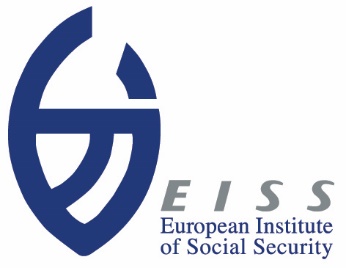 Young Researchers SchoolResearch Design and Methodology in Comparative Social SecurityOutlineThe European Institute of Social Security is pleased to announce the 2020 Young Researchers School. Who? Researchers working on a project and PhD students researching in the broad field of social security have the opportunity to learn more about social security and research methodology, while discussing their own research with fellow researchers and experienced teachers from all over Europe.What? The Young Researchers School offers courses on methodology and comparative research, with a focus on social security. Additionally, all participants will be asked to participate in an online module with a focus on methodology before the start of the programme, which will help them to outline their research project. They then have the opportunity to present their research during the YRS, and receive feedback from their fellow participants as well as professors and lecturers who are renowned experts in the field of social security. These discussion sessions have proven to be extremely beneficial to starting researchers. At the end of the YRS, all participants receive a certificate of participation.When? The Young Researchers School is organised from 1-6 June 2020.Where? In order to create an optimal environment for a productive and inspiring week, the Young Researchers School takes a distance from the rush of daily life and is organized at an idyllic location. This year, it will take place on the beautiful island of Spetses in Greece.Registration fee. The standard registration fee is €950. Members of the EISS can participate for €790. The fee includes accommodation including breakfast and lunch, coffee breaks, an excursion, and a farewell dinner. You can contact the international office of your home university to see if you are eligible for Erasmus+ funding.*The Young Researchers School requires a minimum of 10 participants and can provide for a maximum of 30 participantsHow to apply?You can apply by sending a filled out version of the application file below to info@eiss.be, along with the two additional documents as specified below.The deadline to apply is 30 March 2020.Please make sure to include the following documents when applying:Application fileShort outline of your PhD proposal / Research proposal (Max. 1 page)Motivation letterApplication FilePersonal InformationResearch InformationRegistration Fee (indicate which is applicable)	EISS member: €790	Standard fee: 	€950Invoice InformationPreliminary ProgrammeIn partnership with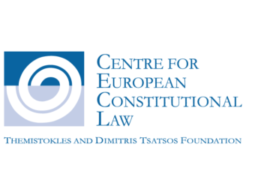 Last NameFirst NameDate of BirthEmail AddressUniversity/InstitutionDepartmentAddressCityCountryPhD Title / Research SubjectPromotorStart of PhD / ResearchYou will receive an invitation to pay the registration fee if you are admitted to the training programme.Please provide the details that should be included on the invoice (if applicable).You will receive an invitation to pay the registration fee if you are admitted to the training programme.Please provide the details that should be included on the invoice (if applicable).Name InstitutionContact PersonVAT-number InstitutionFull AddressMonday 1 June 2020                 Location: To Be ConfirmedMonday 1 June 2020                 Location: To Be Confirmed10.00 – 10.30 10.30 – 11.0011.00 – 12.3012.30 – 14.0014.00 – 15.3015.30 – 16.0016.00 – 17.30Opening Young Researchers SchoolWelcome and Introduction to the Young Researchers SchoolProf. Dr. Paul Schoukens, KU LeuvenLecture 1Comparative Research Methods Prof. Dr. Danny Pieters, KU LeuvenLUNCHWorking Group (WG) 1 – Presentation Research DesignDiscussants: Group 1: Prof. Dr. Danny Pieters & Prof. Dr. Ulrich Becker Group 2: Prof. Dr. Gijs Vonk & Prof. Dr. Paul SchoukensCoffee BreakLecture 2Research Ethics and IntegrityProf. Dr. Maria Mousmouti, University of London & CECLTuesday 2 June 2020                Location: TBCTuesday 2 June 2020                Location: TBC9.00 – 10.3010.30 – 11.0011.00 – 12.3012.30 – 14.0014.00 – 15.3015.30 – 16.0016.00 – 17.30Lecture 3Social Security from a Social Policy PerspectivetbcCoffee BreakWG 1 – Presentation Research DesignDiscussants: Group 1: Prof. Dr. Gijs Vonk & Prof. Dr. Paul SchoukensGroup 2: Prof. Dr. Maria Mousmouti & Prof. Dr. Ulrich BeckerLUNCHLecture 4Introduction to Legal ComparisonProf. Dr. Ulrich Becker, Max Planck Institute for Social Law and Social PolicyProf. Dr. Gijs Vonk, University of GroningenCoffee BreakWG1 – Presentation Research DesignDiscussants: Group 1: Prof. Dr. Ulrich Becker & Prof. Dr. Gijs VonkGroup 2: Prof. Dr. Maria Mousmouti & Prof. Dr. Danny PietersWednesday 3 June 2020           Location: TBCWednesday 3 June 2020           Location: TBC9.00 – 10.3010.30 – 11.0011.00 – 12.3012.30 – 14.0014.00 – 15.3015.30 – 16.0016.30 Lecture 5Social Security Economics in ResearchProf. Dr. Ruud Muffels, University of TilburgCoffee BreakWG 1 – Presentation Research DesignDiscussants: Group 1: Prof. Dr. Ruud Muffels & Prof. Dr. Maria MousmoutiGroup 2: Prof. Dr. Gijs Vonk & Dr. Koen VleminckxLUNCHWG1 – Presentation Research DesignDiscussants: Group 1: Prof. Dr. Paul Schoukens & Dr. Koen VleminckxGroup 2: Prof. Dr. Danny Pieters & Prof. Dr. Maria MousmoutiIntroduction WG 2: Role GameProf. Dr. Paul SchoukensExcursionThursday 4 June 2020            Location: TBCThursday 4 June 2020            Location: TBC9.00 – 10.3010.30 – 11.0011.00 – 12.3012.30 – 14.0014.00 – 15.3015.30 – 16.0016.00 – …Lecture 6A Data Approach to Social SecurityDr. Koen Vleminckx, Federal Public Service Social SecurityCoffee BreakWG 1 – Presentation Research DesignDiscussants: Group 1: Prof. Dr. Gijs Vonk & Prof. Dr. Maria MousmoutiGroup 2: Prof. Dr. Ruud Muffels & Prof. Dr. Danny PietersLUNCHWG 2 – Role Game PreparationTutors Group 1: Prof. Dr. Danny Pieters & Prof. Dr. Maria MousmoutiTutors Group 2: Prof. Gijs Vonk & Dr. Koen VleminckxTutors Group 3: Prof. Paul Schoukens & Prof. Dr. Ruud MuffelsCoffee BreakWG2 – Role Game Preparation Friday 5 June 2020                   Location: TBCFriday 5 June 2020                   Location: TBC   …   – 12.3012.30 – 14. 0014.00 – 16.3016.30 – 17.00--19.00WG2 – Role Game PreparationLUNCHWG2 – Role GameEvaluation of the Young Researchers School and General Conclusions--Closing DinnerSaturday 6 June 2020Saturday 6 June 2020Return